Registration Form   								 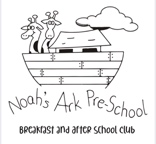 Noah’s Ark Breakfast & After School Club    															1st Child’s Details								Breakfast Club Sessions requested After School Club Sessions requested 2nd Child’s Details			Breakfast Club Sessions requested After School Club Sessions requested Please book my child in for the days and times indicated above. I will let you know in advance if my child will not be attending a booked session. I understand that the Club cannot give refunds for any sessions that I have booked but which my child does not attend.Parent/Guardian details Emergency Contact Details (please provide details of two people we can contact if we are unable to get hold of you)Child’s DoctorAbout your childSignature of Parent/Carer							Date: ___________________________________________________	_________________________First name:Surname:What s/he likes to be called:Date of birth and current age:First language:Child’s teacher and year group at St Luke’s:Monday Tuesday Wednesday ThursdayFriday 8.00 am 8.00 am 8.00 am 8.00 am 8.00 amMonday Tuesday Wednesday ThursdayFriday 3.30 pm  3.30 pm  3.30 pm  3.30 pm  3.30 pm First name:Surname:What s/he likes to be called:Date of birth and current age:First language:Child’s teacher and year group at St Luke’s:Monday Tuesday Wednesday ThursdayFriday 8.00 am 8.00 am 8.00 am 8.00 am 8.00 amMonday Tuesday Wednesday ThursdayFriday 3.30 pm  3.30 pm  3.30 pm  3.30 pm  3.30 pm Title:First name:First name:SurnameSurnameTitle:First name:First name:SurnameSurnameHome address:Home address:Home address:Home address:Home address:Home address (if different):Home address (if different):Home address (if different):Home address (if different):Home address (if different):Does this child normally live at this address? Yes / NoDoes this child normally live at this address? Yes / NoDoes this child normally live at this address? Yes / NoDoes this child normally live at this address? Yes / NoDoes this child normally live at this address? Yes / NoDoes this child normally live at this address? Yes / NoDoes this child normally live at this address? Yes / NoDoes this child normally live at this address? Yes / NoDoes this child normally live at this address? Yes / NoDoes this child normally live at this address? Yes / NoWork address:Work address:Work address:Work address:Work address:Work address:Work address:Work address:Work address:Work address:Home number:Home number:Mobile number:Mobile number:Work number:Home number:Home number:Mobile number:Mobile number:Work number:Email address:Email address:Email address:Email address:Email address:Email address:Email address:Email address:Email address:Email address:Does this person have parental responsibility? Yes / NoDoes this person have parental responsibility? Yes / NoDoes this person have parental responsibility? Yes / NoDoes this person have parental responsibility? Yes / NoDoes this person have parental responsibility? Yes / NoDoes this person have parental responsibility? Yes / NoDoes this person have parental responsibility? Yes / NoDoes this person have parental responsibility? Yes / NoDoes this person have parental responsibility? Yes / NoDoes this person have parental responsibility? Yes / NoDoes anyone else have parental responsibility for this child? Yes / No          (If yes, please provide details on separate sheet.)Does anyone else have parental responsibility for this child? Yes / No          (If yes, please provide details on separate sheet.)Does anyone else have parental responsibility for this child? Yes / No          (If yes, please provide details on separate sheet.)Does anyone else have parental responsibility for this child? Yes / No          (If yes, please provide details on separate sheet.)Does anyone else have parental responsibility for this child? Yes / No          (If yes, please provide details on separate sheet.)Does anyone else have parental responsibility for this child? Yes / No          (If yes, please provide details on separate sheet.)Does anyone else have parental responsibility for this child? Yes / No          (If yes, please provide details on separate sheet.)Does anyone else have parental responsibility for this child? Yes / No          (If yes, please provide details on separate sheet.)Does anyone else have parental responsibility for this child? Yes / No          (If yes, please provide details on separate sheet.)Does anyone else have parental responsibility for this child? Yes / No          (If yes, please provide details on separate sheet.)Name:Telephone number:Mobile number:Address:Address:Relationship to the child:Name:Telephone number:Mobile number:Address:Address:Relationship to the child:Name of Doctor:Name of Doctor:Address:Telephone:Please detail any additional/special needs your child has: (please provide full details)Please detail any dietary requirements / food allergies for your child: (please provide full details)Is there anything your child doesn’t like (food, games etc) or is scared of?What are your child’s favourite activities?